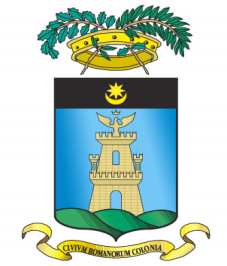 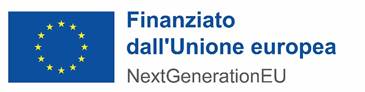 Missione 4 – Istruzione e Ricerca – Componente 1 – Potenziamento dell’offerta dei servizi di istruzione: dagli asili nido alle Università – Investimento 1.5 “Sviluppo del sistema di formazione professionale terziaria (ITS)”.Allegato A) PROVINCIA DELLA SPEZIA STAZIONE UNICA APPALTANTEPec: segre.contratti.provincia.laspezia@legalmail.itOGGETTO: AVVISO DI MANIFESTAZIONE DI INTERESSE (FASE DI PREQUALIFICA) VOLTA ALL’AVVIO DI SUCCESSIVA PROCEDURA NEGOZIATA, AI SENSI DELL’ ART. 2, COMMA 3 DEL D.L. 76/2020, COME MODIFICATO DALL’ ART. 51 D.L.77/2021 E DELL’ ART. 225, COMMA 8 D.LGS. 36/2023 E S.M.I PER L’AFFIDAMENTO DI FORNITURE RELATIVE ALLA REALIZZAZIONE E POTENZIAMENTO DI LABORATORI 4.0 DELLA FONDAZIONE “ITS NUOVE TECNOLOGIE PER IL MADE IN ITALY”-LA SPEZIA- CUP H44D23000970006 LOTTO 1- FORNITURE PC, HARDWARE, SOFTWARE, ROBOTICA, STAMPANTE 3D- LOTTO 2- FORNITURE ELETTRONICA-ELETTROTECNICA-AUTOMAZIONE-ARREDI-LOTTO 3 FORNITURE LABORATORIO CNC. - ISTANZA DI MANIFESTAZIONE DI INTERESSEIl sottoscritto …………………………………… nato il ………………… a …………………………………… in qualità di …………………………………………………dell’impresa ………………………………………………… con sede in ………………………………………………… con codice fiscale n…………………………………… con partita IVA n …………………………………………… DICHIARA DI PARTECIPARE ALLA PROCEDURA DI CUI ALL’OGGETTO COME:Impresa singolaImpresa singola con ricorso all’istituto dell’avvalimento con l’impresa ………………………………………………… con sede in ………………………………………………… con codice fiscale n…………………………………… con partita IVA n ……………………………………………come capogruppo di un’associazione temporanea o di un consorzio (indicazione facoltativa)di tipo orizzontale verticale misto già costituito fra le seguenti imprese:…………………………………………………………………………………………………..…………………………………………………………………………………………………………………………………………………come capogruppo di un’associazione temporanea o di un consorzio (indicazione facoltativa)di tipoorizzontale verticale misto da costituirsi fra le seguenti imprese:…………………………………………………………………………………………………..……………………………………………………………………………………………Per ogni comunicazione relativa a chiarimenti e per le verifiche previste dalla normativa vigente: n. di telefono…………………… n. di fax. …………………… e-mail (PEC) …………………………….….….. DICHIARA/NOai sensi degli articoli 46 e 47 del D.P.R. 28 dicembre 2000, n. 445 consapevole delle sanzioni penali previste dall’articolo 76 del medesimo D.P.R. 445/2000 per le ipotesi di falsità in atti e dichiarazioni mendaci ivi indicate:di essere in possesso dei requisiti di ordine generale necessari per contrattare con la Pubblica Amministrazione e di non incorrere nelle clausole di esclusione elencate di cui agli artt. 94,95, 96, 98 e All. II.10 D. Lgs. n. 36/2023; di essere in possesso dei requisiti di qualificazione richiesti dall’avviso di manifestazione di interesse;di aver preso visione ed accettato tutte le condizioni che risultano espresse dall’avviso di manifestazione di interesse ed allegati con particolare riguardo alla modalità di pagamento ed alla durata dell’appalto;di essere a conoscenza che la presente richiesta, non costituisce proposta contrattuale e non vincola in alcun modo l’Amministrazione che sarà libera di seguire anche altre procedure e che la stessa Amministrazione si riserva di interrompere in qualsiasi momento, per ragioni di sua esclusiva competenza, il procedimento avviato, senza che i soggetti richiedenti possano vantare alcuna pretesa; di essere a conoscenza che la presente dichiarazione non costituisce prova di possesso dei requisiti generali e speciali richiesti per l’affidamento dei lavori che invece dovrà essere dichiarato dall’interessato ed accertato dalla Stazione Appaltante nei modi di legge in occasione della procedura negoziata di affidamento;E' consentita la manifestazione di interesse da parte di raggruppamenti temporanei non ancora costituiti. Ed inoltreDICHIARA DI AVER INTRAPRESO UN PERCORSO DI ADEGUAMENTO ALLA DISCIPLINA SUL TRATTAMENTO DEI DATI PERSONALI DI CUI ALLA REG COM. N. 679/2016. di aver preso visione delle informazioni sul trattamento dei propri dati personali ai sensi degli artt. 13 e14 del Regolamento (UE) 2016/679 di cui alla successiva informativa, relativa al trattamento dei dati personali delle persone fisiche legali rappresentanti dei soggetti partecipanti alla presente procedura di gara.TRATTAMENTO DATI PERSONALI Ai sensi degli artt. 13 e 14 del Regolamento (UE) 2016/679 (di seguito GDPR) si informano gli operatori economici che:Il Titolare del trattamento è la PROVINCIA DELLA SPEZIA, in qualità di Stazione Appaltante (P. Iva 00218930113), con sede in La Spezia (SP), Via V. Veneto, 2,  telefono 0187421 pec: protocollo.provincia.laspezia@legalmail.it;Il Responsabile della protezione dei dati personali nominato (c.d. DPO) è reperibile ai seguenti dati di contatto: Società Labor Service s.r.l. con sede in Novara (NO), via Righi n. 29, telefono 0321.1814220, e-mail: privacy@labor-service.it, pec: pec@pec.labor-service.it  I dati raccolti direttamente dall’interessato e reperiti da fonti accessibili al pubblico (es CCIAA/Albi ..etc) oltre che quelli dichiarati saranno utilizzati dagli uffici della Provincia della Spezia e  dell’  “ITS NUOVE TECNOLOGIE PER IL MADE IN ITALY”-LA SPEZIA esclusivamente per le finalità di gestione della presente fase di prequalifica. Le basi giuridiche di tale trattamento sono, ai sensi dell’art. 6, paragrafo 1, lett. c) ed e) del Regolamento (UE) 2016/679 l’adempimento di un obbligo di legge e l’esecuzione di un compito di interesse pubblico o connesso all’esercizio di pubblici poteri di cui è investito il titolare. Il Trattamento viene effettuato sia con strumenti cartacei sia con supporti informatici a disposizione degli uffici.I dati verranno comunicati al personale dipendente da questa Provincia e dall’ ITS NUOVE TECNOLOGIE PER IL MADE IN ITALY”-LA SPEZIA per le finalità espresse per lo svolgimento delle successive fasi della procedura (aggiudicazione e stipula contratto) coinvolto nel procedimento e potranno essere comunicati ad altri soggetti, pubblici o privati, se previsto da disposizioni di legge o di regolamento.Il Titolare del trattamento non ha intenzione di trasferire i dati personali degli interessati verso un Paese terzo all’Unione Europea o verso un’organizzazione internazionale e saranno conservati permanentemente.L’/Gli interessato/i potrà/potranno esercitare uno dei seguenti diritti: diritto di accesso ai propri dati (art. 15 GDPR); diritto di rettifica (art. 16 GDPR); diritto alla cancellazione (art. 17 GDPR); diritto di limitazione di trattamento (art. 18 GDPR); diritto di opposizione (art. 21 GDPR).Tutti i sopraesposti diritti possono essere esercitati comunicandolo al Titolare attraverso i dati di contatto sopra citati. Inoltre, l’interessato ha il diritto di proporre reclamo ad un’autorità di controllo (Garante per la protezione dei dati personali).Il conferimento dei dati è obbligatorio ai fini della partecipazione alla presente fase di prequalifica pena l’esclusione secondo la disciplina vigente in materia di partecipazione agli appalti pubblici_____________, lì _______ TIMBRO e FIRMA ______________________Nel caso di raggruppamento temporaneo di imprese_____________,capogruppo  lì _____TIMBRO e FIRMA ___________________________________,mandante lì _______TIMBRO e FIRMA _____________________________________,mandante lì _______TIMBRO e FIRMA ________________________N.B. È necessario allegare fotocopia di valido documento di riconoscimento in corso di validità del/i sottoscrittore/i salvo che l’istanza non sia sottoscritta con firma digitale o firma elettronica avanzata secondo i formati ammessi dalla Decisione sulla esecuzione UE n. 2015/1506 della Commissione europea del 08.09.2015.PROVINCIA DELLA SPEZIA                                          Stazione Unica Appaltante                                                            Tel. 0187 742282/309/385/324      Email:barbara.castagna@provincia.sp.it                                Pec: segre.contratti.provincia.laspezia@legalmail.it